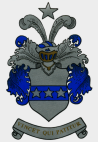 Hyvä jäsen!Vuosi 2015 Vetelin sukuhaaran vapaamuotoinen ja omakustanteinen tapaaminen oli menestys. Tapaaminen oli lämminhenkinen ja iloinen. Yhdessä saatoimme vain todeta, että tällaisia tapaamisia tarvitaan jatkossakin. Osallistujia oli 85. Liitteenä Maritta Keltikankaan yhteenveto tapaamisesta. Huhtikuulle 2015 suunniteltu teatterimatka Tampereen työväenteatteriin Vielä ehtii –esitykseen peruuntui, koska kiinnostusta ei ollut.Kansallisarkistoon luovutettava aineisto saadaan vähitellen arkiston vaatimaan järjestykseen ja muotoon.  Vuoden 2016 Alkuvuodesta luovutetaan sukuyhdistyksen materiaalia Kansallisarkistoon.Elokuun viimeisenä viikonloppuna on tarkoitus järjestää vapaamuotoinen omakustanteinen tapaaminen Turussa.. Loka/marraskuussa järjestetään omakustanteinen teatteri/konsertti Helsingissä. Molemmista tapahtumista ilmoitamme tarkemmin ensi kevään aikana.Syksyllä käynnistetään 70-vuotisjuhlan järjestelytJuhlan pitopaikasta keskusteltiin ja alustavasti suunniteltiin, että se voitaisiin pitää Kristiinankaupungissa (Siipyyssä), jossa on eversti Veli-Gunnar von Hohenthalin hauta. Rovasti K.E. Hohenthal oli siellä kirkkoherrana. Toisena vaihtoehtona voisi olla Ylistaro, jossa asui suomalaisen sukuhaaran esi-isä, majuri Claes Jakob Bogislaus von Hohenthal ja hänen vaimonsa Margaretha. Heidän hautansa on Ylistaron vanhalla hautausmaalla.   Hallitus päätyi keskustelun jälkeen siihen, että kokous pidettäisiin Ylistarossa.Sukuyhdistyksen tuotteita saatavilla!!!Haluatko lähettää suvun postimerkillä varustettua postia? Nyt on myynnissä yhdistyksen vaakunallisia 1. luokan postimerkkejä. Merkkejä saa 10 kpl arkeissa 20 euroa/arkki.Sukuyhdistyksen laadukkaat T-paidat koot S - XXL ja väreinä valkoinen ja musta., hinta 15,00 euroa. Uutena tuotteena on laadukkaat colleget, väreinä valkoinen ja musta, koot S-4XL, hinta 33,00 euroa. Hintoihin lisätään postikulut.Tilaukset yhdistyksen sähköpostiin: hohenthal.sukuyhdistys@gmail.com ja maksut yhdistyksen tilille. Jäsenmaksut Muistutamme vielä jäseniämme maksamattomista jäsenmaksuista. Jäsenmaksu vuodelle 2015 on 15,00 euroa. Yhdistyksen tilitiedot: OSUUSPANKKI PIIKKIÖ FI7047141020125800 ja BIC-koodi HELSFIHH.YhteystiedotTiedotamme myös verkkosivujemme http://hohenthal.org/ ja Facebookin kautta https://www.facebook.com/pages/Sukuyhdistys-Hohenthal/263210603781533. Kirjaudu facebookiin ja liity suljettuun sivustoomme, jossa voimme käydä keskusteluja tapaamisten välilläkin!Jäsenkirje lähetetään sähköpostitse heille, jotka ovat ilmoittaneet sähköpostiosoitteensa yhteystietoihin.Päivitäthän mahdolliset muutokset yhdistyksen sähköpostiin tai sihteerille. Kaikkiin hallituksen jäseniin saa yhteyden sähköpostilla hohenthal.sukuyhdistys@gmail.comHyvää ja rauhallista joulunaikaa ja Onnea vuodelle 2016Hallitus